Уважаемые родители!Просим Вас разъяснять своим детям о бережном отношении к сохранности личного имущества.ПАМЯТКА о необходимых мерах безопасности при хищении и утрате сотовых аппаратов.*Не оставляйте сотовый телефон без присмотра.*Не давайте в руки незнакомым людям свой сотовый аппарат.*Желательно не носить сотовый телефон на шее на шнурке, т.к. его легко сорвать.*В вечернее время суток избегайте мало освещенных участков улиц, дворов жилых домов, пустырей, строящихся объектов и т.д.*Услышав сзади себя быстро приближающиеся шаги, увидев бегущего в вашу сторону человека, или чувствуя, что вас преследуют, - зайдите в ближайший магазин, другое людное место.*Не рассказывайте мало знакомым лицам о марке и стоимости своего сотового телефона.*Не нужно разговаривать на улице с пьяными, даже знакомыми людьми, т.к. пьяный человек сильно изменяется, его поступки могут быть непредсказуемы и жестоки.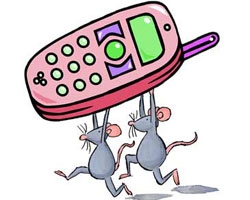 вещи:Если у Вас открыто похитили сотовый аппарат или другие ценные*В любом тревожном случае необходимо обращаться в полицию, где всегда получите совет и помощь.*Громко попросите о помощи у прохожих;*Примите меры по преследованию преступника - постарайтесь заметить направление его движения или место (подъезд, подвал, стройка), куда он скрылся;*Как можно подробно запомните его приметы (рост, возраст, особенности одежды);*В минимально короткое время сообщите о совершенном в отношении вас преступлении по телефону «02»;*Увидев проезжающую автомашину полиции или проходящего сотрудника полиции, обратитесь к ним.